ARTIKELIMPLEMENTASI PENGEMBANGAN BAHAN AJAR PROGRAM LINEAR BERBASIS HOWARD GARDNER’S MULTIPLE INTELLIGENCESUNTUK MENINGKATKAN KEMAMPUAN KONEKSIDAN KEMANDIRIAN BELAJAR SISWADiajukan untuk memenuhi syarat mengikuti sidang Tesis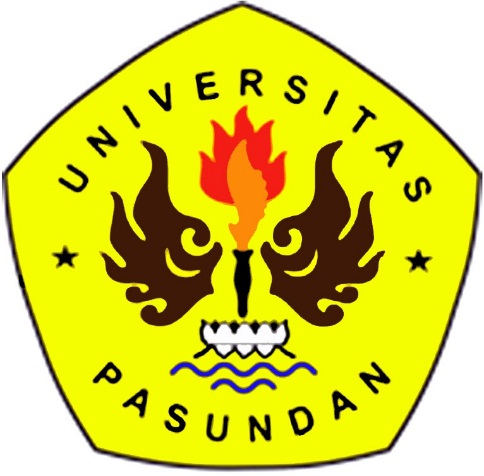 Oleh:Fitri SulastriNPM. 168060057PROGRAM MAGISTER PENDIDIKAN MATEMATIKAPASCASARJANA UNIVERSITAS PASUNDAN BANDUNG2019IMPLEMENTASI PENGEMBANGAN BAHAN AJAR BERBASIS HOWARD GARDNER’S  MULTIPLE INTELLIGENCES UNTUK MENINGKATKAN KEMAMPAN KONEKSI DAN KEMANDIRIAN BELAJAR SISWAFitri SulastriH.M. Didi TurmudziHj. R. Poppy YaniawatiMagister Pendidukan Matematika Universitas PasundanJalan Sumatera 41 BandungABSTRAKPenelitan ini bertujuan untuk mengetahui peningkatan kemampaun koneksi dan kemandirian belajar siswa yang pembelajarannya menggunakan  Modul Program Linear BerbasisHoward Gardner’s Multiple Intelligences. Penelitian ini adalah penelitian mix method dengan tindakan penelitian adalah penelitian tindakan kelas yang dilaksanakan di kelas XI MIPA 2 sebagai kelas modul MI dan XI MIPA 3 sebagai siswa kelas konvensional. Instrumen yang digunakan adalah tes kemampuan koneksidan skala kemandirian belajar siswa. Uji statistik yang dilakukan adalah Independent Sample t-test, Uji Mann Whitney, dan Uji Korelasi Berganda. Hasil penelitian yang diperoleh adalah: (1) Modul Program Linear Berbasis MI dapat meningkatkan kemampuan koneksi matematis siswa;                  (2) Peningkatan kemampuan koneksi matematis siswa yang  pembelajarannya menggunakan modul MI lebih  baik dari pada siswa dengan pembelajaran konvensional; (3) tidak terdapat peningkatan kemandirian belajar siswa yang pembelajarannya menggunakan modul MI; (4) tidak terdapat korelasi antara kemampuan koneksi dan kemandirian belajar siswa.Kata Kunci: Kecerdasan Majemuk, Modul, Kemampuan koneksi,kemandirian.ABSTRACThis study aims to determine the increase in the ability of connection and self regulated learning  of students who are learning using Howard Gardner's Multiple Intelligences Linear Program Module. This research is a mix method research with action research is classroom action research conducted in class XI MIPA 2 as module class MI and XI MIPA 3 as conventional class students. The instrument used is a test of connection ability and student self regulated learning scale. The statistical test performed was the Independent Sample t-test, Mann Whitney Test, and Multiple Correlation Test. The results of the research obtained are: (1) Multiple Intelligences based Linear Program Modules can improve students' mathematical connection ability; (2) Improvement of students' mathematical connection skills whose learning using MI modules is better than students with conventional learning; (3) there is no increase in student independence in learning using the MI module; (4) there is no correlation between connection ability and student learning independence.Keywords: Multiple Intelligences, Modules, Connection Ability, self regulated learning.DAFTAR PUSTAKAFarina, (2015). Pembelajaran Geometri Van Hiele Berbasis Cabri Geometri II untuk meningkatkan kemampuan koneksi matematis.FPMIPA UPI. Jurnal seminar Matematika dan Pendidikan Matematika UNY.Indrawan, R. & Yaniawati, R.P. (2014) Metodologi Penelitian Kuantitatif, Kualitatif, dan Campuran untuk Manajemen, Pembangunan, dan Pendidikan. Bandung: Refika AditamaKartikasari A.& Djamilah Bondan W, (2015). Pengembangan Perangkat Pembelajaran Matematika Berbasis Howard Gardner’s Multple Intelleences berorientasi pada kemampuan koneksi matematis siswa kelas VIII SMP. UNY. Jurnal Seminar Nasional Matematika dan Pendidikan Matematika UNY.Kementerian Pendidikan dan Kebudayaan. (2016). Peraturan Menteri Pendidikan dan Kebudayaan Nomor 20 Tahun 2016 tentang Standar Kompetensi Lulusan Pendidikan Dasar dan Menengah. Jakarta. Kemendikbud.Permana, Y. Dan Sumarmo, U. (2007).Mengembangkan Kemampuan Penalaran dan Koneksi Matematis Siswa SMA Melalui Pembelajaran Berbasis Masalah.Educationist. 1,(2), 116-123.Sundayana (2016). Kaitan antara Gaya Belajar, Kemandirian Belajar, dan kemampuan Pemecahan Masalah Siswa SMP dalam Pelajaran Matematika.Jurnal Pendidikan Matematika STKIP Garut.